Western Australia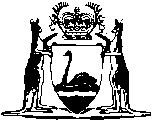 Coogee-Kwinana (Deviation) Railway Act 1961Compare between:[28 Jun 2010, 01-b0-01] and [11 Sep 2010, 01-c0-10]Western AustraliaCoogee-Kwinana (Deviation) Railway Act 1961 An Act to authorise the construction of a railway deviating from the Coogee to Kwinana Railway. 1.	Short title 		This Act may be cited as the Coogee-Kwinana (Deviation) Railway Act 1961 1.2.	Authority to construct railway 		It shall be lawful to construct and maintain a railway, with all necessary, proper, and usual works and conveniences in connection therewith, along the lines described in the Schedule.ScheduleCommencing at a point on the Coogee-Kwinana Railway about 21 miles 16 chains from Perth and deviating in a south-south-easterly direction for a distance of 2,460 links, thence in a south-easterly direction for a distance of 3,100 links, thence in a southerly direction for a distance of 2,560 links, thence in a south by westerly direction for a distance of 2,240 links, thence in a south by easterly direction for a distance of 1,220 links rejoining the Coogee-Kwinana Railway at the 22 miles 45 chains 50 links as more particularly set out and delineated in red on map marked C.E. Plan No. 51680 deposited pursuant to the Public Works Act 1902, section 96.Total length of deviation 1 mile 34 chains 60 links or thereabouts.Notes1	This is a compilation of the Coogee-Kwinana (Deviation) Railway Act 1961following table contains information about any reprint. Compilation tableShort titleNumber and yearAssentCommencementCoogee-Kwinana (Deviation) Railway Act 19617 of 1961 (10 Eliz. II No. 7)10 Oct 196110 Oct 1961Reprint 1:  The Coogee-Kwinana (Deviation) Railway Act 1961 as at 2 Mar 2007Reprint 1:  The Coogee-Kwinana (Deviation) Railway Act 1961 as at 2 Mar 2007Reprint 1:  The Coogee-Kwinana (Deviation) Railway Act 1961 as at 2 Mar 2007Reprint 1:  The Coogee-Kwinana (Deviation) Railway Act 1961 as at 2 Mar 2007Standardisation of Formatting Act 2010 s. 519 of 201028 Jun 2010 (see s. 2(b